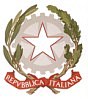 DIREZIONE DIDATTICA STATALE 2° CIRCOLOVia PIOPPAZZE, SNC 84087 SARNO  (SA) Tel. 081.5136370e-mail: saee158002@istruzione.it  PEC. saee158002@pec.istruzione.it  sito web: http://www.secondocircolosarno.edu.it - C.F.80022250650Mod. 2Modello nuova adozione dei libri di testo (per le classi prime e le classi quarte)Anno scolastico 2021-2022Per la classe………………….sez.  …….riferimento alla nota Miur del 12/03/2021 prot. n. 5272 relativa all’adozione dei libri di testo per l’a.s. 2021/2022, i sottoscritti insegnanti del plesso di _______________________DELIBERANO LE SEGUENTI NUOVE ADOZIONITIPOLOGIACODICE DEL VOLUMEAUTORETITOLO DELL’OPERAEDITOREPREZZO MINISTERIALESEZ.PREZZO MINISTERIALEPREZZO MINISTERIALEPREZZO MINISTERIALEPREZZO MINISTERIALEPREZZO MINISTERIALEPREZZO MINISTERIALEPREZZO MINISTERIALEPREZZO MINISTERIALEPREZZO MINISTERIALEPREZZO MINISTERIALEPREZZO MINISTERIALEPREZZO MINISTERIALEPREZZO MINISTERIALEIl Dirigente ScolasticoDott. Emilio CostabileFirma autografa omessa ai sensidell’articolo 3 c.2 D.Leg. n.39/1993Il Rappresentante di classe____________________________Gli insegnanti__________________________________________________________________________________________________________________________________________________________________________________________